Osnovna škola Antuna Mihanovića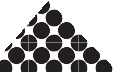 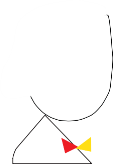 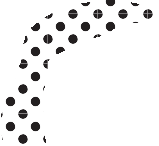 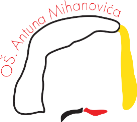 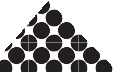 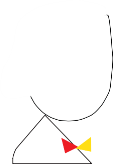 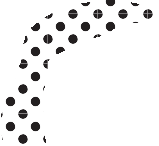 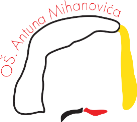 Dubečka 5, ZagrebTel: 01 29 24 862, 29 24 863E-mail: ured@os-amihanovica-zg.skole.hrwww.os-amihanovica-zg.skole.hrKlasa: 003-06/19-01/01UR. BROJ: 251-133/01-19-3U Zagrebu, 12.12.2019.	ČLANOVIMA ŠKOLSKOG ODBORA                                                                              OŠ ANTUNA MIHANOVIĆAPOZIVna IV. sjednicu Školskog odbora OŠ Antuna Mihanovića, koja će se održati u četvrtak, 19. prosinca 2019., s početkom u 18:00 sati u prostorima OŠ Antuna MihanovićaDNEVNI RED1. Verifikacija zapisnika sa prošle sjednice Školskog odbora;2. Izmjena godišnjeg plana i programa rada škole za šk./god. 2019./2020.3. Financijski plan za razdoblje 2020. do 2022. godine.4. Donošenje Pravilnika o zaštiti na radu5. Donošenje Pravilnika o postupku unutarnjeg prijavljivanja nepravilnosti6. Donošenje Pravilnika o zaštiti od požara7. Ugovori o davanju na privremeno korištenje školskog prostora8. Izvješće školskog športskog društva7. Pitanja, prijedlozi, obavijestiMolimo da dolazak na sjednicu ŠO potvrdite  putem elektroničke pošte Škole.S poštovanjem,                                                                          Predsjednik Školskog odbora:                                                                                                   Dalibor Blažević, prof